ORGANIGRAMME 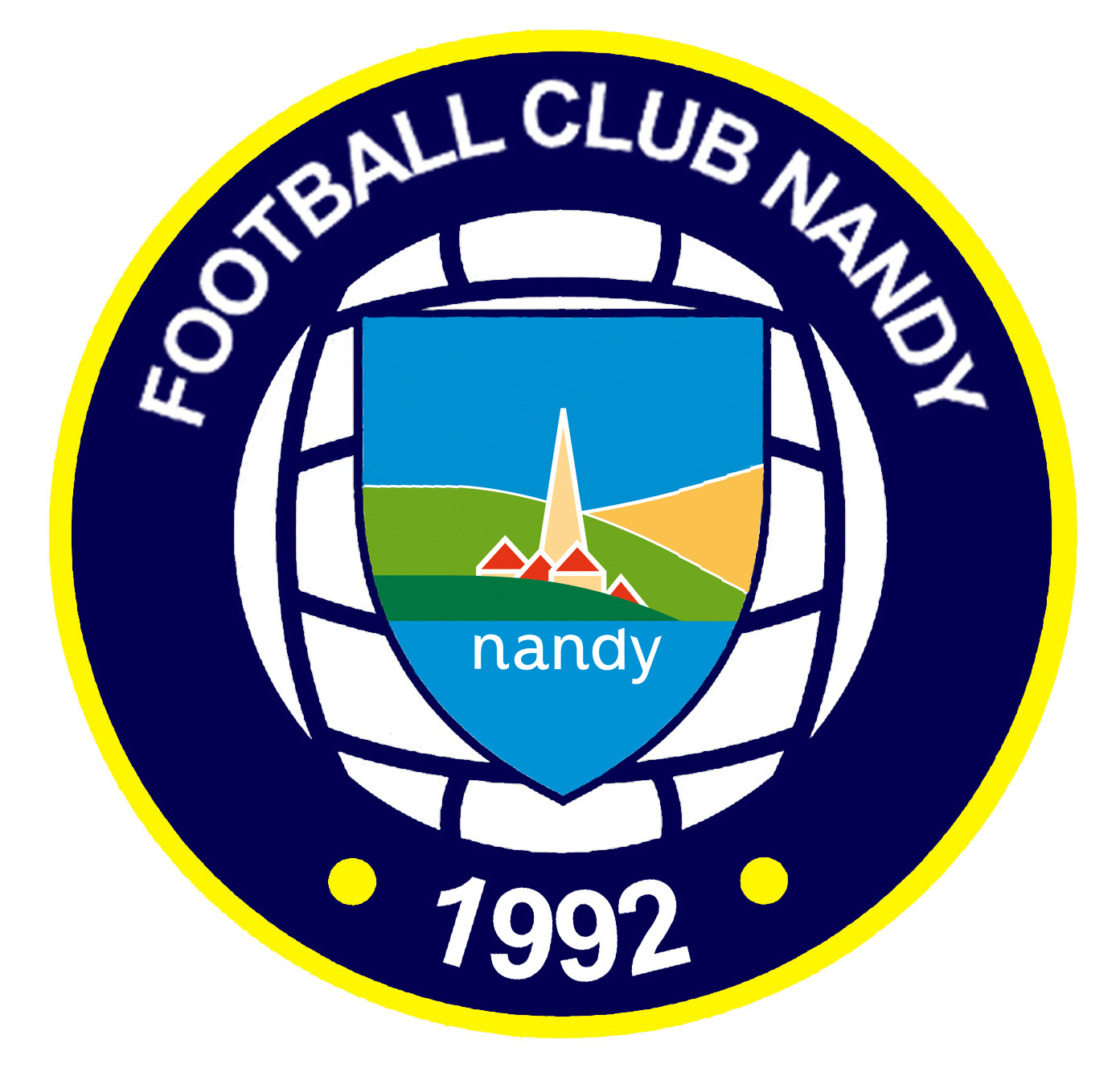 